报告：1. 感恩2024年全加华人基督徒青年冬令会顺利结束，求主坚固愿意委身事奉的   年青信徒。2. 本周聚会：(所有聚会密码皆为：604 291 0600)   祷告会：周二晚上7:00pm于网上 (577 974 642)   迦南组：2月28日(周三)晚上7:30pm (940 355 0152)   天路慕恩组：2月28日(周三)晚上7:30pm (811 8098 0035)    锡安组：3月1日(周五)晚上8:00pm (811 8098 0035)   弟兄姐妹组：3月1日(周五)晚上7:30pm (473 594 615)   社青组：今日午堂崇拜后在教会聚餐团契3. 会友大会：定于3月3日（下个主日）午堂崇拜结束后在线上及实体举行，   请会友届时出席，也欢迎非会友旁听。2023年年报已于上周开始派发，欢迎   索取，若有任何查询，请与谢牧师联系。
4. 第四十八届浸礼暨转会礼：定于3月31日复活节主日下午5PM在慕迪港颂恩   堂(2622 St. John's Street, Port Moody)举行，有意受浸或转会者，请填   写置于大堂外之报名表, 若有任何疑问, 请与谢牧师联系。截止报名日期：   3月17日。5. 幸福门训第三阶段：幸福大学(上)已经开始上课，每周六上午9am-11:30am进   行。ZOOM ID：876 8671 4035  密码：2024
6. 第四期幸福小组同工招募：教会定于2024年3月至5月举办第四期幸福小组   传福音活动，鼓励所有弟兄姐妹，特别是参加过幸福小组和幸福门训的弟兄   姐妹们踊跃参加。有意者请向谭晶传道(604-300-8621)或夏国海传道(778-   558-1458)联系报名。7. 福音外展赞美操：逢周六下午2pm-3pm在教会地库举行，由赞美操资格导师   带领，费用全免。之后有茶点供应，大家可以交流互动。欢迎弟兄姊妹带新   朋友来参加。如有查询, 请联络杨俊姐妹(778-999-1066)。8. 2024年夏令营：教会定于8月2-5日在Summit Pacific College举办全教会第   十届夏令营，主题为「抢救下一代：教会总动员」大会讲员为郑立新牧师。    报名时间稍后通知。鼓励教会弟兄姊妹预备时间参加。 9. 英语堂消息：   1) 青年与少青团契(年龄:12-24岁)      时间：每周五晚上7:00pm-9:00pm      如有疑问，请联系Ben牧师：pastorbentse@gmail.conm.      2）AWANA(年龄:2-12岁的学生，将按年龄分成小组)      时间：每周日11:30am-12:30pm   3) 青少年查经班(年龄:13岁以上)      时间：每周日11:30am-12:30pm   4) AWANA义工招募      AWANA需要更多义工参与，如果您有感动请联系Carly：      carlyorr5@gmail.com.10.教会主日敬拜安排：会众可自由选择以实体或在线直播方式参加敬拜：   本拿比堂 ：   早堂主日崇拜(8:30am)  (实体 + 在线直播)
   英语主日崇拜(10:00am) (实体 + 在线直播)
   午堂主日崇拜(11:15am) (实体 + 在线直播)
   成人主日学 (10:00am) (实体 + 在线直播)
   儿童主日学  (11:15am) (实体)   主日崇拜直播链结: 940 355 0152  密码：604 291 0600      主日学直播链结：「如何研读圣经(三)」894 5191 7764 密码：604 291 0600   枫树岭堂：主日崇拜(2:30pm) (实体)
             成人主日学(4:00pm) (实体)11.奉献：为方便弟兄姐妹，亦可用以下方法奉献：   1) 把支票寄到教会(Pacific Grace Mandarin Church,380 Hythe Avenue,       Burnaby, BC V5B 3H9)
  2) 银行电子邮件转账eTransfer：本拿比堂请用pgmc.church@gmail.com      枫树岭堂请用 mrpgmc@gmail.com
  3) 使用Paypal奉献.本堂已注册Paypal Giving Fund Charity 户口，Paypal       因此不会收取教会或奉献者任何费用，但奉献者需有Paypal户口才能使用      (奉献后会立刻收到奉献退税收据, 由Paypal发出)。      网址：https://www.paypal.com/ca/fundraiser/charity/3910113祷告事项: 1. 本周我们特别为邹长青/吴思为一家祷告。2. 身体/家庭有需要者：Julia、Simon/Grace Wu、黄树慧/Jacqueline/Naomi/       Elly、刘泽泉、邹常青、春姐、吴键的母亲、Rebecca的母亲、王云、陈薇   薇、岑辉及女儿、乔淑芳、Albert与Connie、林良运/谢丰鞠、William 的女   儿、聂琳、黄小平、王子月、Stephen Liu、罗丽君、遇集宁的母亲、Nancy   的母亲张香云、Paul、陈佩佩、Michael的父亲、许萍的父亲、李义雄的母   亲、谭晶传道的母亲。   (注：若您有代祷需要, 请告知教牧同工，并注明能否把名字或代祷事项刊    登于此程序单上) 《二月及三月份主日事奉人员表》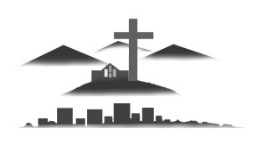      2024年2月25日                    第 1360期日 期讲 员领 会领 会领 诗司 琴司 事司 事 2月25日早堂夏国海传道孙爱珍孙爱珍孙爱珍廖先豪胡建培/孙爱珍/邓伟倩胡建培/孙爱珍/邓伟倩午堂夏国海传道孙爱珍孙爱珍孙爱珍廖先豪崔瑞意/李红崔瑞意/李红 3月 3日早堂谢瑞龙牧师谈小沙谈小沙苏晓芝唐传道胡建培/孙爱珍/邓伟倩胡建培/孙爱珍/邓伟倩圣餐主日午堂谢瑞龙牧师谈小沙谈小沙苏晓芝唐传道赵善宝/吴月莺赵善宝/吴月莺 3月10日早堂唐如洁传道廖宜锽廖宜锽廖宜锽廖先豪胡建培/孙爱珍/邓伟倩胡建培/孙爱珍/邓伟倩午堂唐如洁传道廖宜锽廖宜锽廖宜锽廖先豪王科/叶为群王科/叶为群 3月17日早堂谭文钧牧师孙爱珍孙爱珍孙爱珍刘柯青胡建培/孙爱珍/邓伟倩胡建培/孙爱珍/邓伟倩午堂谭文钧牧师李红李红孙爱珍刘柯青李春/万桂苓李春/万桂苓 3月24日早堂谢瑞龙牧师张玉茹张玉茹张玉茹廖先豪胡建培/孙爱珍/邓伟倩胡建培/孙爱珍/邓伟倩 3月24日午堂谢瑞龙牧师张玉茹张玉茹张玉茹廖先豪仲思文/李焰仲思文/李焰 3月31日复活节联合崇拜吴键传道诗班诗班诗班诗班谢惠英/Jenny谢惠英/Jenny总招待胡建培黄传道圣餐襄礼:黄传道/胡建培(早)吴键传道/张玉茹/仲思文/廖宜锽/李红(午)圣餐襄礼:黄传道/胡建培(早)吴键传道/张玉茹/仲思文/廖宜锽/李红(午)圣餐襄礼:黄传道/胡建培(早)吴键传道/张玉茹/仲思文/廖宜锽/李红(午)影音/投影片:廖国雄/薛凌/崔世东/胡建培(早)遇集宁/瞿溪栋/万桂苓/Felix/Frank(午)影音/投影片:廖国雄/薛凌/崔世东/胡建培(早)遇集宁/瞿溪栋/万桂苓/Felix/Frank(午)影音/投影片:廖国雄/薛凌/崔世东/胡建培(早)遇集宁/瞿溪栋/万桂苓/Felix/Frank(午)影音/投影片:廖国雄/薛凌/崔世东/胡建培(早)遇集宁/瞿溪栋/万桂苓/Felix/Frank(午)奉献核数:张玉茹乔淑芳